18 марта 2018 года состоятся выборы Президента Российской Федерации. В Курортном  районе голосование будет проводиться на 37 избирательных участках. На всех объектах были завершены проверки избирательных участков на соблюдение требований пожарной безопасности. Особое внимание уделяли наличию и исправности первичных средств пожаротушения, состоянию эвакуационных выходов и наружного противопожарного водоснабжения на прилегающей к избирательным участкам территории. С работниками избирательных комиссий провели противопожарные инструктажи, а также показали, как проводить эвакуацию людей в случае чрезвычайных ситуаций. ОНДПР Курортного района УНДПР ГУ МЧС России по СПбВДПО в г.Зеленогорск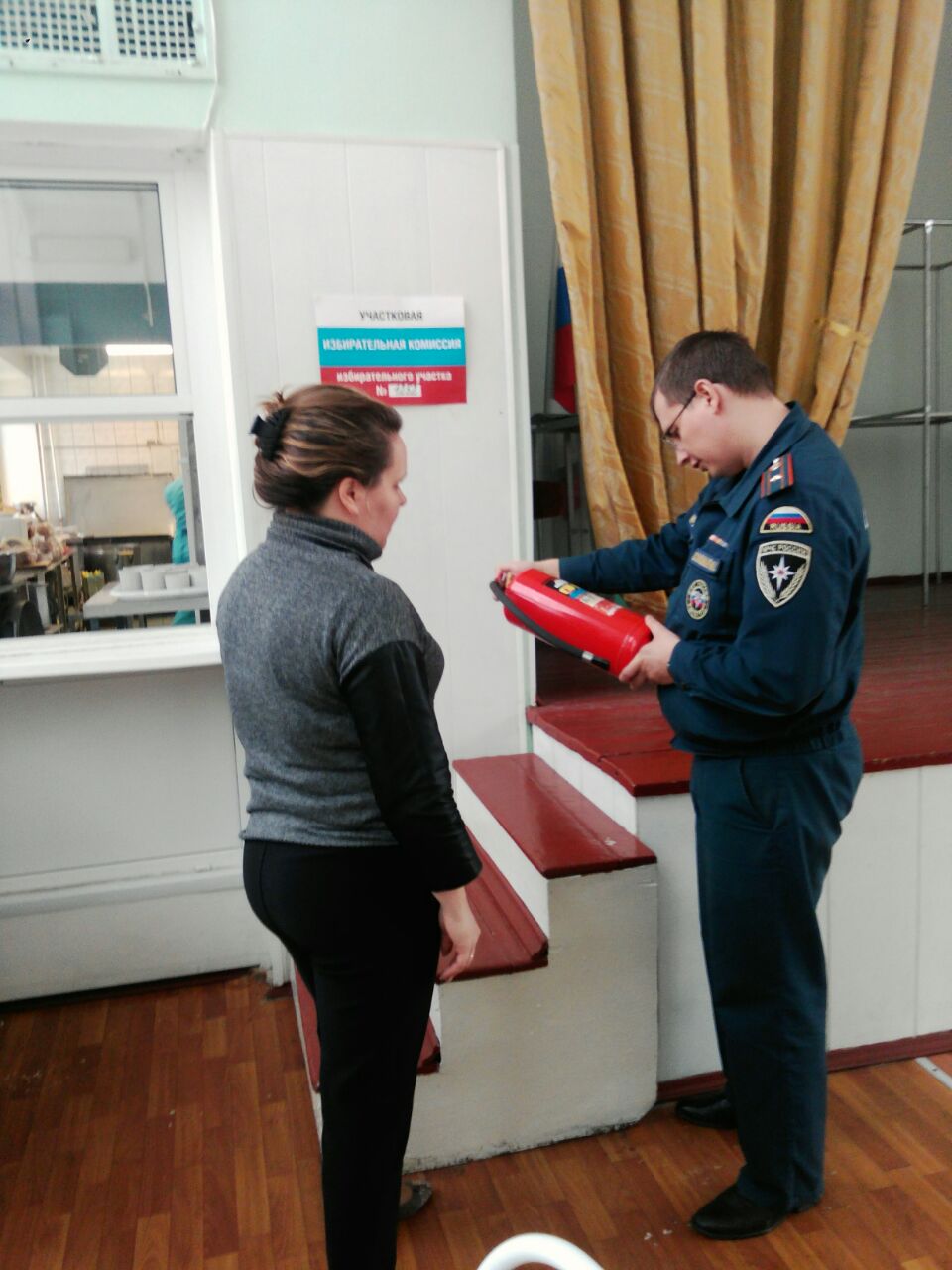 